АНЫҚТАМА СПРАВКА   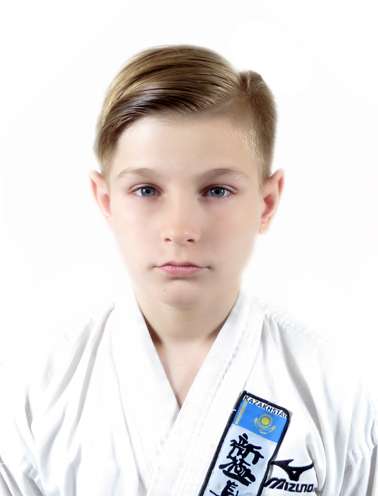 Шовка Кирилл ДмитриевичАНЫҚТАМА СПРАВКА   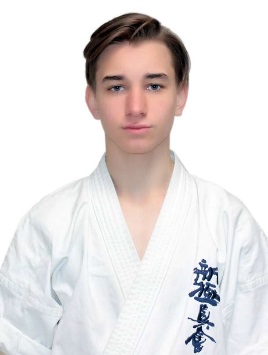 Васецкий Евгений ВячеславовичАНЫҚТАМА СПРАВКА   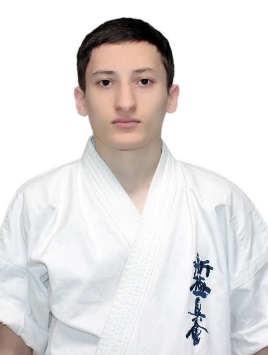 Эюбов Вагиф ДжамполатұлыАНЫҚТАМА СПРАВКА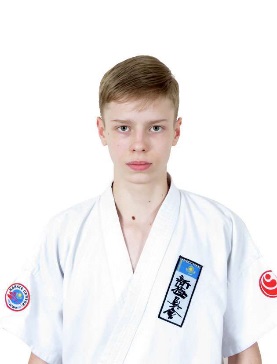 Зимарев Антон СергеевичАНЫҚТАМА СПРАВКА  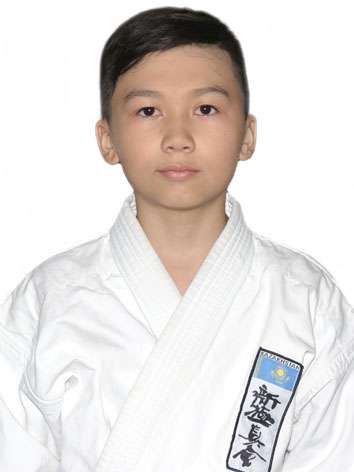 Жумабаев Ануар АйдаровичАНЫҚТАМАСПРАВКА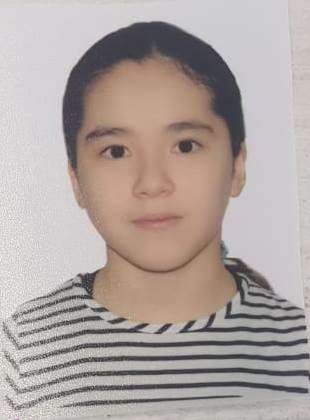 Тургумбаева Дария АрдаковнаАНЫҚТАМА СПРАВКА                                                                                                                                                                                                                                                                                                                                                                                                                                                                                                                    Шайхидинов Тамирлан Қанатұлы 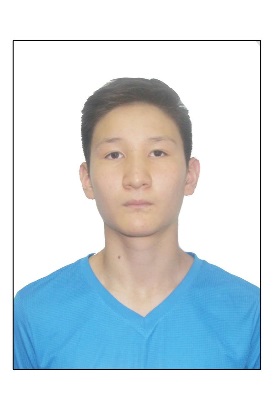 АНЫҚТАМА СПРАВКА  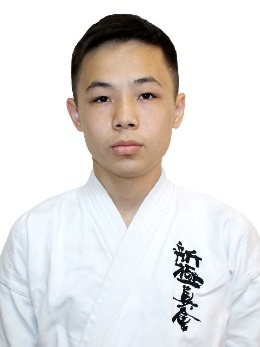 Аманжолов Диас МухтаровичАНЫҚТАМА СПРАВКА  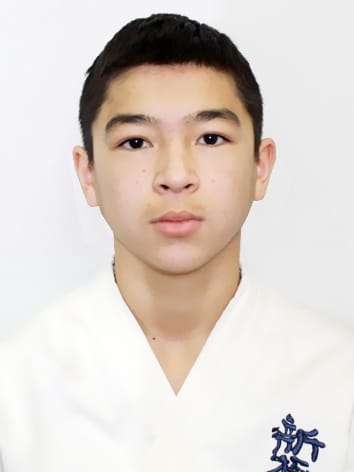 Кавазов Назар ДаулетовичАНЫҚТАМА СПРАВКА   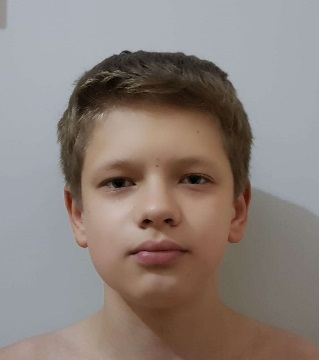 Быткин Ромео РомановичАНЫҚТАМА СПРАВКА                                                                                                           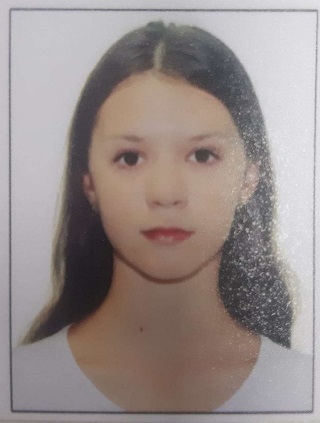 Перч Ангелина ВильгельмовнаТуған кезі (күні, айы, жылы,) Дата рождения (число, месяц, год)14 мамыр 2005 жыл14 май 2005 год Спорт түріВид спортаШинкиокушинкай каратэСпортпен шұғылдану өтіліСтаж занятием спорта6 жыл6 летСпорттық дәрежеСпортивный разрядСШК – 15.12.2017ж. № 02-05/193КМС – 15.12.2017г. № 02-05/193Жаттықтырушы-оқытушысыТренер-преподавательСултанбеков Ж.Т.Жоғары нәтижелеріВысшее достижениеЖарыстың атауыНазвание мероприятие1 орын, 25-26.02.2020ж. Алматы қҚазақстан Республикасының чемпионаты1 место, 25-26.02.2020г. г.АлматыЧемпионат Республики КазахстанТуған кезі (күні, айы, жылы,) Дата рождения (число, месяц, год)09 тамыз 2003 жыл09 август 2003 год Спорт түріВид спортаШинкиокушинкай каратэСпортпен шұғылдану өтіліСтаж занятием спорта6 жыл6 летСпорттық дәрежеСпортивный разрядСШК – 29.04.2016ж. № 02-05/78КМС – 29.04.2016ж. № 02-05/78Жаттықтырушы-оқытушысыТренер-преподавательСултанбеков Ж.Т.Жоғары нәтижелеріВысшее достижениеЖарыстың атауыНазвание мероприятие2 орын, 25-26.02.2020ж. Алматы қҚазақстан Республикасының чемпионаты2 место, 25-26.02.2020г. г.АлматыЧемпионат Республики КазахстанТуған кезі (күні, айы, жылы,) Дата рождения (число, месяц, год)01 қыркүйек 2001 жыл01 сентябрь 2001 год Спорт түріВид спортаШинкиокушинкай каратэСпортпен шұғылдану өтіліСтаж занятием спорта8 жыл8 летСпорттық дәрежеСпортивный разрядСШК – 29.04.2016ж. № 02-05/78КМС – 29.04.2016г. № 02-05/78Жаттықтырушы-оқытушысыТренер-преподавательСултанбеков Ж.Т.Жоғары нәтижелеріВысшее достижениеЖарыстың атауыНазвание мероприятие3 орын, 06-07.04.2019ж. Щучинск қҚазақстан Республикасының чемпионаты3 место, 06-07.04.2019г. г. ЩучинскЧемпионат Республики КазахстанТуған кезі (күні, айы, жылы,) Дата рождения (число, месяц, год)19 желтоқсан 2002 жыл19 декабрь 2002 год Спорт түріВид спортаШинкиокушинкай каратэСпортпен шұғылдану өтіліСтаж занятием спорта9 жыл9 летСпорттық дәрежеСпортивный разрядСШ – 10.09.2019ж. № 339МС – 10.09.2019г. № 339Жаттықтырушы-оқытушысыТренер-преподавательСултанбеков Ж.Т.Жоғары нәтижелеріВысшее достижениеЖарыстың атауыНазвание мероприятие1 орын, 25-26.02.2020ж. Алматы қҚазақстан Республикасының чемпионаты1 место, 25-26.02.2020г. г.АлматыЧемпионат Республики КазахстанТуған кезі (күні, айы, жылы,) Дата рождения (число, месяц, год)13 тамыз 2005 жыл13 август 2005 год Спорт түріВид спортаШинкиокушинкай каратэСпортпен шұғылдану өтіліСтаж занятием спорта6 жыл6 летСпорттық дәрежеСпортивный разрядСШК – 01.03.2017ж. № 02-05/28КМС – 01.03.2017г. № 02-05/28Жаттықтырушы-оқытушысыТренер-преподавательСултанбеков Ж.Т.Жоғары нәтижелеріВысшее достижениеЖарыстың атауыНазвание мероприятие1 орын, 25-26.02.2020ж. Алматы қҚазақстан Республикасының чемпионаты1 место, 25-26.02.2020г. г.АлматыЧемпионат Республики КазахстанТуған кезі (күні, айы, жылы,) Дата рождения (число, месяц, год)29 мамыр 2006 жыл29 май 2006 год Спорт түріВид спортаШинкиокушинкай каратэСпортпен шұғылдану өтіліСтаж занятием спорта6 жыл6 летСпорттық дәрежеСпортивный разрядСШК – 03.06.2019ж. № 06-33/126КМС – 03.06.2019г. № 06-33/126Жаттықтырушы-оқытушысыТренер-преподавательТрон В.В.Жоғары нәтижелеріВысшее достижениеЖарыстың атауыНазвание мероприятие2 орын, 25-26.02.2020ж. Алматы қ.Қазақстан Республикасының чемпионаты2 место, 25-26.02.2020г. г. АлматыЧемпионат Республики КазахстанТуған кезі (күні, айы, жылы,) Дата рождения (число, месяц, год)06 август 2003 жыл06 тамыз 2003 год Спорт түріВид спортаШинкиокушинкай каратэСпортпен шұғылдану өтіліСтаж занятием спорта6 жыл6 летСпорттық дәрежеСпортивный разрядСШК – 01.06.2018ж. № 06-33/108КМС – 01.06.2018г. № 06-33/108Жаттықтырушы-оқытушысыТренер-преподавательТрон В.В.Жоғары нәтижелеріВысшее достижениеЖарыстың атауыНазвание мероприятие3 орын, 02.07.2019ж. Болгария, Камчия қҚазақстан Республикасының Кубогі3 место, 02.07.2019г. г. Камчия, БолгарияКубок Республики КазахстанТуған кезі (күні, айы, жылы,) Дата рождения (число, месяц, год)18 қазан 2003 жыл18 октябрь 2003 год Спорт түріВид спортаШинкиокушинкай каратэСпортпен шұғылдану өтіліСтаж занятием спорта6 жыл6 летСпорттық дәрежеСпортивный разрядСШК – 25.12.2015ж. № 04-07/14КМС – 25.12.2015г. № 04-07/14Жаттықтырушы-оқытушысыТренер-преподавательТрон В.В.Жоғары нәтижелеріВысшее достижениеЖарыстың атауыНазвание мероприятие3 орын, 25-26.02.2020ж. Алматы қ.Қазақстан Республикасының чемпионаты3 место, 25-26.02.2020г. г. АлматыЧемпионат Республики КазахстанТуған кезі (күні, айы, жылы,) Дата рождения (число, месяц, год)01 қыркүйек 2006 жыл01 сентябрь 2006 год Спорт түріВид спортаШинкиокушинкай каратэСпортпен шұғылдану өтіліСтаж занятием спорта6 жыл6 летСпорттық дәрежеСпортивный разрядСШК – 06.05.2019ж. № 06-33/101КМС – 06.05.2019г. № 06-33/101Жаттықтырушы-оқытушысыТренер-преподавательТрон В.В.Жоғары нәтижелеріВысшее достижениеЖарыстың атауыНазвание мероприятие2 орын, 06-07.04.2019ж. Щучинск қҚазақстан Республикасының чемпионаты2 место, 06-07.04.2019г. г.ЩучинскЧемпионат Республики КазахстанТуған кезі (күні, айы, жылы,) Дата рождения (число, месяц, год)20 сәуір 2005 жыл20 апрель 2005 год Спорт түріВид спортаШинкиокушинкай каратэСпортпен шұғылдану өтіліСтаж занятием спорта6 жыл6 летСпорттық дәрежеСпортивный разрядСШК – 28.03.2018ж. № 06-33/22КМС – 28.03.2018г. № 06-33/22Жаттықтырушы-оқытушысыТренер-преподавательТрон В.В.Жоғары нәтижелеріВысшее достижениеЖарыстың атауыНазвание мероприятие1 орын, 06-07.04.2019ж. Щучинск қҚазақстан Республикасының чемпионаты1 место, 06-07.04.2019г. г. ЩучинскЧемпионат Республики КазахстанТуған кезі (күні, айы, жылы,) Дата рождения (число, месяц, год)20 сәуір 2006 жыл20 апрель 2006 год Спорт түріВид спортаШинкиокушинкай каратэСпортпен шұғылдану өтіліСтаж занятием спорта4 жыл4 летСпорттық дәрежеСпортивный разрядСШК – 06.01.2018ж. № 02-05/04КМС – – 06.01.2018г. № 02-05/04Жаттықтырушы-оқытушысыТренер-преподавательТрон В.В.Жоғары нәтижелеріВысшее достижениеЖарыстың атауыНазвание мероприятие2 орын, 15.12.2019ж. Нұр-Сұлтан қРеспубликалық турнир2 место, 15.12.2019г. г. Нур-СултанРеспубликанский турнир